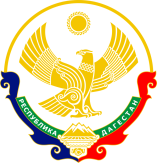 МИНИСТЕРСТВО ОБРАЗОВАНИЯ И НАУКИ РЕСПУБЛИКИ ДАГЕСТАНМКОУ «Бугленская СОШ имени Ш.И.Шихсаидова»Россия, республика  Дагестан, 368210, Буйнакский район с.Буглен  ул. Спортивная 6.e-mail: buglei.school@mail.ru ОГРН: 1030500714793   ИНН: 0507009667Результаты пробного  ЕГЭ  10 класс   математика ( 19.12.декабрь 2017)Успеваемость -    70%                    качество -20%КлассФамилия ИмяОтчествоРезультаты выполнения работыРезультаты выполнения работыРезультаты выполнения работыРезультаты выполнения работыРезультаты выполнения работыПервичный баллПервичный баллПервичный балл 1  2 3  4 5  6  7 7 7 8 8 8 9 9 9 10 10 10 11 11 1112 12 12  13 13 13 14 14 14 15 15 15 16 16 17 17 18 18 19 19 20сумма балловоценка максимальный балл за задание максимальный балл за задание максимальный балл за задание максимальный балл за задание11111111111111111111111111111111111111111110Апутаев Наби +-++++-----+++---+++------+++--------++         9310Бийсолтанова Патимат ++++-+++++++++---++++++---+++--------++---12410Бийгишиева Джежей++--++--++++++---+++------+++------++---9310Захратуллаева Эльмира ++++-+++---+++------------+++--------++          9         310Муратбекова Умукусюм+--+++++---+++---++++++---++++++---------+11          310Касумов Тимур --+--+++++++++---++++++---+++----------          8310Солтанов Уллубий -+++-+--++++++---++++++---+++------++++--+12410Шейхов Алихан +--------------------------------------1210Басирова Лейла ++----------------------------------------2210Балавова Айшат +++-++-----+++----------------------------62